Приложение № 1 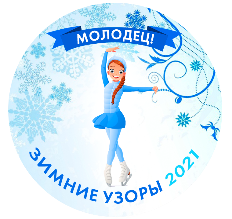 ЗАЯВКА на участие в детских смотр-прокатах для фигуристов-любителей"Зимние узоры 2021" 19 декабря 2021 г.Одиночное произвольное катаниеНазвание показательного танца _____________________________________________________________________СОГЛАСИЯ  об  ОТВЕТСТВЕННОСТИЯ, (фамилия, имя родителя участника) _______________________________________________________________, являясь родителем (фамилия, имя ребёнка) _________________________________________________________,ознакомлен/а и согласен/а с Положением «Показательные смотр-прокаты Зимние узоры 2021» (19.12.2021 г.).Выражаю своё согласие принять на себя всю ответственность за возможные риски, связанные с причинением вреда здоровью или повреждением имущества участника, во время проведения «Показательных смотр-прокатов Зимние узоры 2021» (19.12.2021 г.). Даю своё согласие на обработку своих персональных данных. Я информирован, что предоставляемые мною персональные данные в Оргкомитет «Показательных смотр-прокатов Зимние узоры 2021» обрабатываются и используются согласно закону РФ 152-ФЗ «О персональных данных» от 27.07.2006 г. Дата ___________________					Подпись _______________________Напоминаем, что это Приложение №1 необходимо распечатать, заполнить и сдать с оригиналами подписей на регистрации перед мероприятием!	Фамилия, имя участникаФамилия, имя, отчество тренераКонтактный телефон,  e-mailКлуб (город)Дата рожденияВозраст (полных лет на 01.07.2021 г.)Произвольная программаПроизвольная программаПроизвольная программаПроизвольная программаПроизвольная программаПроизвольная программаПоказательный танецГруппа «Любители»Группа «Любители»Группа «Любители»Группа «Любители»Группа «Начинающие»Группа «Начинающие»Показательный танецПрограммаПрограммаЭлементыЭлементыПрограммаЭлементыПоказательный танец(    ) 5ая ступень(    ) 9ая ступень(    ) 5ая ступень (    ) 9ая ступень(    ) 1ая ступень(    ) 1ая ступеньНачинающие(    ) 6ая ступень(    ) 10ая ступень(    ) 6ая ступень(    ) 10ая ступень(    ) 2ая ступень(    ) 2ая ступень(    )   1ый уровень(    ) 7ая ступень(    ) 11ая ступень(    ) 7ая ступень(    ) 11ая ступень(    ) 3ая ступень(    ) 3ая ступень(    )   2ой уровень(    ) 8ая ступень(    ) 8ая ступень(    ) 4ая ступень(    ) 4ая ступень